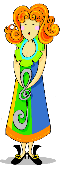 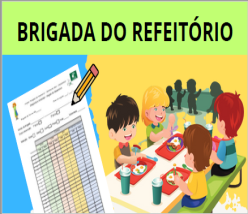 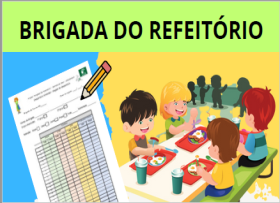 Data:____________Data:____________Data:____________Data:____________Turma __________Turma __________Turma __________Turma __________Data:____________Data:____________Data:____________Data:____________Turma __________Turma __________Turma __________Turma __________